АДМИНИСТРАЦИЯХОМУТОВСКОГО РАЙОНА КУРСКОЙ ОБЛАСТИРАСПОРЯЖЕНИЕРуководствуясь статьей 269.2 Бюджетного кодекса Российской Федерации, постановлением Администрации Хомутовского района Курской области от 03.07.2014  № 270 «Об утверждении Порядка осуществления внутреннего муниципального финансового контроля Хомутовского района Курской области»:1. Утвердить прилагаемый план контрольной деятельности должностного лица по внутреннему финансовому контролю на 2014 год.2. Контроль за исполнением настоящего распоряжения возложить на заместителя  Главы Администрации Хомутовского района Ф.Д.Сережечкина.3. План контрольной деятельности разместить в сети «Интернет» на официальном сайте муниципального образования «Хомутовский район»  Курской области (http://homutov.rkursk.ru/).4. Распоряжение вступает в силу со дня его подписания.Глава Хомутовского района                                                           Ю.В.ХрулёвУтвержденраспоряжениемАдминистрации Хомутовскогорайона Курской областиот 28.07.2014  № 166-рПлан контрольной деятельности должностного лицапо внутреннему финансовому контролю на 2014 годОрганизационные мероприятияот 28.07.2014              _№ 166-р 307540, Курская область, рп. ХомутовкаОб утверждении плана контрольной деятельности должностного лица по  внутреннему финансовому контролю на 2014 год№ п/пНаименование субъекта проверкиАдрес местонахожденияТема контрольногомероприятияМетод финансового контроляПериод проведенияСрок проведения 1.МКОУ ДОД «Хомутовская детская школа искусств»п. Хомутовка, ул. Новая, д.1Проверка финансово-хозяйственной деятельности МКОУ ДОД «Хомутовская детская школа искусств» за 2013 и текущий период 2014 годаревизия01.01.2013-31.07.2014август2.МКОУ ДОД «Хомутовская детско-юно-шеская спортивная школа» Хомутовского района Курской областип. Хомутовка, ул. Пионерская, д.10Проверка финансово-хозяйственной деятельности МКОУ ДОД «Хомутовская детско-юношеская спортивная школа» Хомутовского района Курской области за 2013 и текущий период 2014 годаревизия01.01.2013-31.08.2014сентябрь3.МКОУ «Подовская средняя общеобразовательная школа» Хомутовского района Курской областис. Поды Хомутовского районаПроверка финансово-хозяйственной деятельности МКОУ «Подовская средняя общеобразовательная школа» Хомутовского района Курской областиревизия01.01.2013-30.09.2014октябрь4.МКОУ «Сковородневская средняя общеобразовательная школа» Хомутовского района Курской областис. Сковороднево Хомутовского районаСоблюдение Федерального закона от 05.04.2013 г. № 44-ФЗ «О контрактной системе в сфере закупок товаров, работ, услуг для обеспечения государственных и муниципальных нужд» (в части 8 ст. 99) МКОУ «Сковородневская средняя общеобразовательная школа» Хомутовского района Курской области   за  текущий период 2014 года   проверка01.01.2013-30.11.2014ноябрь-декабрь№ п/пНаименование мероприятияСрок исполнения1.Контроль и анализ исполнения представлений (о выявленных нарушениях)постоянно2.Подготовка план работы на 2015 годIV квартал3.Участие в семинарах-совещанияхпо необходимости4.Взаимодействие с правоохранительными и другими контролирующими органамипо необходимости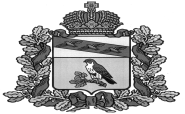 